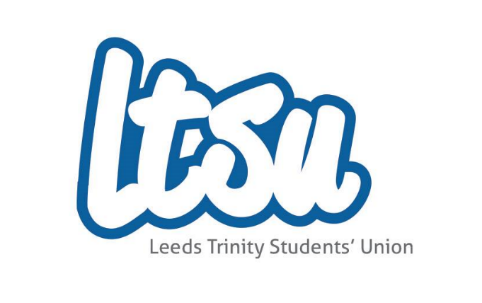 LEEDS TRINITY STUDENTS’ UNION APPLICATION FORM	Please note that by supplying the information requested on this application form and signing the declaration you are consenting under the Data Protection Act to the processing of this information for the purpose of the employment process.
Please take particular care when completing the application form as the information you provide will be subject to a verification process. Applicants are reminded to attach a cover letter and equal opportunities monitoring form to the application.This form should be completed in typescript and emailed to: LTSUHR@leedstrinity.ac.uk Personal DetailsDetails of Education	Professional and Occupational TrainingEmployment Experience (including any relevant voluntary roles)Supporting StatementContinue on additional sheet(s) as necessary.ReferencesPlease give the names and details of two referees, one of whom must be your current line manager or head of the organisation you currently work (or have most recently worked for). References for shortlisted candidates will be taken up before interview unless a request is made to the contrary.DeclarationPlease note that the information supplied on your application form may be subject to a verification process. Qualification and other information subsequently discovered to be false or misleading will invalidate an application and any appointment from it.Application for the post of: * For office use only

Reference:
Surname:  Surname:  Forename:  Forename:  Home Address:  


Post code:  
Home Address:  


Post code:  
Address for Correspondence: 
(if different 

Post code:Address for Correspondence: 
(if different 

Post code:Preferred Contact Number(s):  
Preferred Contact Number(s):  
Preferred Contact Number(s):  
Preferred Contact Number(s):  
E-mail address:  

E-mail address:  

Are you entitled to work in the UK?       Yes/no   
If applicable please provide more details:
Are you entitled to work in the UK?       Yes/no   
If applicable please provide more details:
Details of any criminal convictions:  


Note: Under the Rehabilitation of Offenders Act 1974, you are required to give details of any convictions which are not ‘spent’.  Failure to do so will render you liable to summary dismissal.Details of any criminal convictions:  


Note: Under the Rehabilitation of Offenders Act 1974, you are required to give details of any convictions which are not ‘spent’.  Failure to do so will render you liable to summary dismissal.Details of any criminal convictions:  


Note: Under the Rehabilitation of Offenders Act 1974, you are required to give details of any convictions which are not ‘spent’.  Failure to do so will render you liable to summary dismissal.Details of any criminal convictions:  


Note: Under the Rehabilitation of Offenders Act 1974, you are required to give details of any convictions which are not ‘spent’.  Failure to do so will render you liable to summary dismissal.Where did you see this vacancy advertised?  
Where did you see this vacancy advertised?  
Where did you see this vacancy advertised?  
Where did you see this vacancy advertised?  
If appointed when would you be able to take up the post?  If appointed when would you be able to take up the post?  If appointed when would you be able to take up the post?  If appointed when would you be able to take up the post?  
Please declare any family/personal relationships with any current members of Leeds Trinity Students’ Union or Leeds Trinity University staff: 

Please declare any family/personal relationships with any current members of Leeds Trinity Students’ Union or Leeds Trinity University staff: 

Please declare any family/personal relationships with any current members of Leeds Trinity Students’ Union or Leeds Trinity University staff: 

Please declare any family/personal relationships with any current members of Leeds Trinity Students’ Union or Leeds Trinity University staff: 
Name:Relationship:Schools, College, Universities AttendedDatesQualificationsTraining EstablishmentDatesCourse and/or Qualification Gained
Summary of Employment, commencing with most recent

Summary of Employment, commencing with most recent

Summary of Employment, commencing with most recent

Summary of Employment, commencing with most recent
Date from/toEmployerPosition held and brief description of duties and reason for leavingSalary
Please use the following space to outline how you meet the requirements of the role, paying close attention to the requirements in the person specification tested by application. 12Name:  Address:  Phone: Email: 
Name:  Address:Phone: 
Email : 
Position: 

Position: 
Can we approach this referee now?Yes/no

Can we approach this referee now?
Yes/no


I confirm that the information given on this form is accurate.I confirm that the information given on this form is accurate.I confirm that the information given on this form is accurate.I confirm that the information given on this form is accurate.
Signature: 
Date: